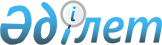 О внесении изменений и дополнений в решение Жалагашского районного маслихата от 22 декабря 2017 года №19-1 “О районном бюджете на 2018-2020 годы”
					
			С истёкшим сроком
			
			
		
					Решение Жалагашского районного маслихата Кызылординской области от 28 февраля 2018 года № 21-1. Зарегистрировано Департаментом юстиции Кызылординской области 14 марта 2018 года № 6201. Прекращено действие в связи с истечением срока
      В соответствии со статьей 109 Кодекса Республики Казахстан от 4 декабря 2008 года “Бюджетный кодекс Республики Казахстан” и Законом Республики Казахстан от 23 января 2001 года “О местном государственном управлении и самоуправлении в Республике Казахстан” Жалагашский районный маслихат РЕШИЛ:
      1. Внести в решение Жалагашского районного маслихата от 22 декабря 2017 года № 191 “О районном бюджете на 2018-2020 годы” (зарегистрировано в Реестре государственной регистрации нормативных правовых актов за номером 6117, опубликовано 18 января 2018 года в Эталонном контрольном банке нормативных правовых актов Республики Казахстан и в газете “Жалағаш жаршысы” 23 января 2018 года) следующие изменения и дополнения:
      пункт 1 изложить в новой редакции:
      “1. Утвердить бюджет района на 2018-2020 годы согласно приложениям 1, 2 и 3 соответственно, в том числе на 2018 год в следующих объемах:
      1) доходы – 7 203 041 тысяч тенге, в том числе:
      налоговые поступления – 1 195 130 тысяч тенге;
      неналоговые поступления – 11 445 тысяч тенге;
      поступления от продажи основного капитала – 19 091 тысяч тенге;
      поступления трансфертов – 5 977 375 тысяч тенге;
      2) затраты – 7 240 745,4 тысяч тенге;
      3) чистое бюджетное кредитование – 63 590 тысяч тенге;
      бюджетные кредиты – 163 890 тысяч тенге;
      погашение бюджетных кредитов – 100 300 тысяч тенге;
      4) сальдо по операциям с финансовыми активами – 0 тысяч тенге;
      приобретение финансовых активов – 0 тысяч тенге;
      поступления от продажи финансовых активов государства – 0;
      5) дефицит (профицит) бюджета – -58 008 тысяч тенге;
      6) финансирование дефицита (использование профицита) бюджета – 58 008 тысяч тенге;
      поступление займов - 163 890 тысяч тенге;
      погашение займов - 105 882 тысяч тенге;
      движение остатков бюджетных средств - 43 286,4 тысяч тенге.”;
      дополнить пунктами 1-1, 1-2, 1-3, 1-4, 1-5, 1-6, 1-7, 1-8 следующего содержания:
      “1-1. Учесть, что постановлением акимата Жалагашского района №23 от 8 февраля 2018 года “О внесении изменений и дополнений в постановление акимата Жалагашского района №1 от 9 января 2018 года “О реализации решения Жалагашского районного маслихата №19-1 от 22 декабря 2017 года” “О бюджете района на 2018-2020 годы”:
      по неиспользованным (недоиспользованным) суммам из целевых трансфертов предусмотренных в бюджете района на 2017 год, 2 276,1 тысяч тенге выделенные из республиканского бюджета и 6 971 тысяч тенге выделенные из областного бюджета возвращены в областной бюджет;
      неиспользованные (недоиспользованные) 695 тысяч тенге из целевых трансфертов на развитие выделенных из областного бюджета в бюджет района на 2017 год для проведения государственной экспертизы проектно-сметной документации работ по реконструкции моста “Южный коллектор трассы “Самара-Шымкент-Аккыр” Жалагашского района предусмотрены на использование (до использования) в 2018 году.
      1-2. Учесть, что постановлением акимата Жалагашского района от 16 февраля 2018 года №28 “О внесении изменений и дополнений в постановление акимата Жалагашского района №1 от 9 января 2018 года “О реализации решения Жалагашского районного маслихата №19-1 от 22 декабря 2017 года” “О бюджете района на 2018-2020 годы”:
      в бюджет поселка Жалагаш на 2018 год из областного бюджета выделены текущие целевые трансферты в размере 50 000 тысяч тенге на капитальный и средний ремонт транспортной инфраструктуры; 
      в бюджет района на 2018 год из областного бюджета выделены текущие целевые трансферты в размере 43 987 тысяч тенге на обеспечение цифровой инфраструктурой общеобразовательных школ, 2 809 тысяч тенге на обеспечение учебниками и учебно-методическими комплексами обучающихся в школах и 1 009 тысяч тенге на расходы по содержанию 1 единицы внештатного сотрудника, переданного из областного уровня в районный уровень.
      1-3. Учесть, что в бюджет сельского округа Аккум на 2018 год из районного бюджета выделены текущие целевые трансферты в размере 448 тысяч тенге на ремонт системы отопления здания сельского клуба и 925 тысяч тенге на оказание социальной помощи на дому нуждающимся гражданам.
      1-4. Учесть, что в бюджет сельского округа Енбек на 2018 год из бюджета района выделены текущие целевые трансферты в размере 925 тысяч тенге на оказание социальной помощи на дому нуждающимся гражданам.
      1-5. Утвердить распределение сумм целевых текущих трансфертов выделяемых из областного бюджета бюджетам поселка Жалагаш и сельских округов согласно приложению 16 к настоящему решению.
      1-6. Утвердить распределение сумм целевых текущих трансфертов выделяемых из районного бюджета бюджетам поселка Жалагаш и сельских округов согласно приложению 17 к настоящему решению.
      1-7. Утвердить перечень дополнительно направленных расходов по бюджетным программам бюджета района на 2018 год согласно приложению 18 к настоящему решению.
      1-8. Утвердить перечень сокращенных расходов по бюджетным программам бюджета района на 2018 год согласно приложению 19 к настоящему решению.”;
      приложения 1, 4, 5, 11 указанного решения изложить в новых редакциях согласно приложениям 1, 2, 3, 4 к настоящему решению;
      указанное решение дополнить приложениями 16, 17, 18, 19 согласно приложениям 5, 6, 7, 8 к настоящему решению.
      2. Настоящее решение вводится в действие с 1 января 2018 года и подлежит официальному опубликованию. Бюджет района на 2018 год Перечень бюджетных инвестиционных проектов на 2018 год Расходы аппаратов акима поселка, сельских округов в составе бюджета района на 2018 год Целевые текущие трансферты предусмотренные из областного бюджета в бюджет района на 2018 год Распределение сумм целевых текущих трансфертов выделяемых из областного бюджета бюджетам поселка Жалагаш и сельских округов Распределение сумм целевых текущих трансфертов выделяемых из районного бюджета бюджетам поселка Жалагаш и сельских округов Перечень дополнительно направленных расходов по бюджетным программам бюджета района на 2018 год Перечень сокращенных расходов по бюджетным программам бюджета района на 2018 год
					© 2012. РГП на ПХВ «Институт законодательства и правовой информации Республики Казахстан» Министерства юстиции Республики Казахстан
				
      Председатель 21-сессииЖалагашского районного маслихата

БЕКЖАНОВ А.

      Секретарь Жалагашскогорайонного маслихата 

ЕСПАНОВ М.
Приложение 1 к решению Жалагашского районного маслихата от “28” февраля 2018 года №21-1Приложение 1 к решению Жалагашского районного маслихата от “22” декабря 2017 года №19-1 
Категория
Категория
Категория
Категория
Сумма, тысяч тенге
Класс
Класс
Класс
Сумма, тысяч тенге
Подкласс
Подкласс
Сумма, тысяч тенге
Наименование
Сумма, тысяч тенге
1.Доходы
7203041
1
Налоговые поступления
1195130
01
Подоходный налог
142328
2
Индивидуальный подоходный налог
142328
03
Социальный налог
120107
1
Социальный налог
120107
04
Hалоги на собственность
907836
1
Hалоги на имущество
894017
3
Земельный налог
3159
4
Hалог на транспортные средства
8160
5
Единый земельный налог
2500
05
Внутренние налоги на товары, работы и услуги
18159
2
Акцизы
3400
3
Поступления за использование природных и других ресурсов
700
4
Сборы за ведение предпринимательской и профессиональной деятельности
14059
08
Обязательные платежи, взимаемые за совершение юридически значимых действий и (или) выдачу документов уполномоченными на то государственными органами или должностными лицами
6700
1
Государственная пошлина
6700
2
Неналоговые поступления
11445
01
Доходы от государственной собственности
250
5
Доходы от аренды имущества, находящегося в государственной собственности
127
7
Вознаграждения по кредитам, выданным из государственного бюджета
123
06
Прочие неналоговые поступления
11195
1
Прочие неналоговые поступления
11195
3
Поступления от продажи основного капитала
19091
03
Продажа земли и нематериальных активов
19091
1
Продажа земли
19091
4
Поступления трансфертов
5977375
02
Трансферты из вышестоящих органов государственного управления
5977375
2
Трансферты из областного бюджета
5977375
Функциональная группа
Функциональная группа
Функциональная группа
Функциональная группа
Сумма, тысяч тенге
Администратор бюджетных программ
Администратор бюджетных программ
Администратор бюджетных программ
Сумма, тысяч тенге
Программа
Программа
Сумма, тысяч тенге
Наименование
Сумма, тысяч тенге
2.Расходы
7240745,4
01
Государственные услуги общего характера
612382
112
Аппарат маслихата района (города областного значения)
25482
001
Услуги по обеспечению деятельности маслихата района (города областного значения)
25417
003
Капитальные расходы государственного органа
65
122
Аппарат акима района (города областного значения)
132667
001
Услуги по обеспечению деятельности акима района (города областного значения)
127489
003
Капитальные расходы государственного органа
5178
123
Аппарат акима района в городе, города районного значения, поселка, села, сельского округа
201479
001
Услуги по обеспечению деятельности акима района в городе, города районного значения, поселка, села, сельского округа
189479
022
Капитальные расходы государственного органа
12000
452
Отдел финансов района (города областного значения)
29423
001
Услуги по реализации государственной политики в области исполнения бюджета и управления коммунальной собственностью района (города областного значения)
28494
010
Приватизация, управление коммунальным имуществом, постприватиза-ционная деятельность и регулирование споров, связанных с этим
564
018
Капитальные расходы государственного органа
365
805
Отдел государственных закупок района (города областного значения)
29954
001
Услуги по реализации государственной политики в области государственных на местном уровне
28954
003
Капитальные расходы государственного органа
1000
453
Отдел экономики и бюджетного планирования района (города областного значения)
30823
001
Услуги по реализации государственной политики в области формирования и развития экономической политики, системы государственного планирования и управления 
30009
004
Капитальные расходы государственного органа
814
458
Отдел жилищно-коммунального хозяйства, пассажирского транспорта и автомобильных дорог района (города областного значения)
80546
001
Услуги по реализации государственной политики на местном уровне в области жилищно-коммунального хозяйства, пассажирского транспорта и автомобильных дорог 
29981
013
Капитальные расходы государственного органа
565
113
Целевые текущие трансферты из местных бюджетов
50000
472
Отдел строительства, архитектуры и градостроительства района (города областного значения)
18197
040
Развитие объектов государственных органов
18197
493
Отдел предпринимательства, промышленности, и туризма района (города областного значения)
16796
001
Услуги по реализации государственной политики на местном уровне в области развития предпринимательства, промышленности и туризма
12231
003
Капитальные расходы государственного органа
4565
801
Отдел занятости, социальных программ и регистрации актов гражданского состояния района (города областного значения)
47015
001
Услуги по реализации государственной политики на местном уровне в сфере занятости, социальных программ и регистрации актов гражданского состояния
43220
003
Капитальные расходы государственного органа
885
032
Капитальные расходы подведомственных государственных учреждений и организаций
1060
113
Целевые текущие трансферты из местных бюджетов
1850
02
Оборона
6676
122
Аппарат акима района (города областного значения)
6314
005
Мероприятия в рамках исполнения всеобщей воинской обязанности
6314
122
Аппарат акима района (города областного значения)
362
006
Предупреждение и ликвидация чрезвычайных ситуаций масштаба района (города областного значения)
362
03
Общественный порядок, безопасность, правовая, судебная, уголовноисполнительная деятельность
1890
458
Отдел жилищно-коммунального хозяйства, пассажирского транспорта и автомобильных дорог района (города областного значения)
1890
021
Обеспечение безопасности дорожного движения в населенных пунктах
1890
04
Образование
3929239
123
Аппарат акима района в городе, города районного значения, поселка, села, сельского округа
78298
004
Обеспечение деятельности организаций дошкольного воспитания и обучения
78298
464
Отдел образования района (города областного значения)
395525
040
Реализацию государственного образовательного заказа в дошкольных организациях образования
395525
464
Отдел образования района (города областного значения)
3105468
003
Общеобразовательное обучение
3030725
006
Дополнительное образование для детей
74743
465
Отдел физической культуры и спорта района (города областного значения)
48607
017
Дополнительное образование для детей и юношества по спорту
48607
464
Отдел образования района (города областного значения)
301341
001
Услуги по реализации государственной политики на местном уровне в области образования 
37452
005
Приобретение и доставка учебников, учебно-методических комплексов для государственных учреждений образования района (города областного значения)
70225
007
Проведение школьных олимпиад, внешкольных мероприятий и конкурсов районного (городского) масштаба
800
012
Капитальные расходы государственного органа
65
015
Ежемесячные выплаты денежных средств опекунам (попечителям) на содержание ребенка-сироты (детей-сирот), и ребенка (детей), оставшегося без попечения родителей 
12888
023
Методическая работа
24814
029
Обследование психического здоровья детей и подростков и оказание психолого-медико-педагогической консультативной помощи населению
33306
067
Капитальные расходы подведомственных государственных учреждений и организаций
121791
05
Здравоохранение
202
123
Аппарат акима района в городе, города районного значения, поселка, села, сельского округа
202
002
Организация в экстренных случаях доставки тяжелобольных людей до ближайшей организации здравоохранения, оказывающей врачебную помощь
202
06
Социальная помощь и социальное обеспечение
389123
464
Отдел образования района (города областного значения)
4764
030
Содержание ребенка (детей), переданного патронатным воспитателям 
4764
801
Отдел занятости, социальных программ и регистрации актов гражданского состояния района (города областного значения)
99904
010
Государственная адресная социальная помощь
99904
123
Аппарат акима района в городе, города районного значения, поселка, села, сельского округа
17073
003
Оказание социальной помощи нуждающимся гражданам на дому
17073
801
Отдел занятости, социальных программ и регистрации актов гражданского состояния района (города областного значения)
244296
004
Программа занятости
108957
006
Оказание социальной помощи на приобретение топлива специалистам здравоохранения, образования, социального обеспечения, культуры, спорта и ветеринарии в сельской местности в соответствии с законодательством Республики Казахстан
21192
007
Оказание жилищной помощи
3200
008
Социальная поддержка граждан, награжденных от 26 июля 1999 года орденами "Отан", "Даңқ", удостоенных высокого звания "Халық қаһарманы", почетных званий республики
167
009
Материальное обеспечение детей-инвалидов, воспитывающихся и обучающихся на дому
3737
011
Социальная помощь отдельным категориям нуждающихся граждан по решениям местных представительных органов
31961
014
Оказание социальной помощи нуждающимся гражданам на дому
3632
017
Обеспечение нуждающихся инвалидов обязательными гигиеническими средствами и предоставление услуг специалистами жестового языка, индиивидуальными помощниками в соответствии с индивидуальной программой реабилитации инвалида
35218
023
Обеспечение деятельности центров занятости населения
36232
801
Отдел занятости, социальных программ и регистрации актов гражданского состояния района (города областного значения)
23086
018
Оплата услуг по зачислению, выплате и доставке пособий и других социальных выплат
377
050
Реализация Плана мероприятий по обеспечению прав и улучшению качества жизни инвалидов в Республике Казахстан на 2012 – 2018 годы
22709
07
Жилищно-коммунальное хозяйство
398663
458
Отдел жилищно-коммунального хозяйства, пассажирского транспорта и автомобильных дорог района (города областного значения)
150
049
Проведение энергетического аудита многоквартирных жилых домов
150
472
Отдел строительства, архитектуры и градостроительства района (города областного значения)
1816
003
Проектирование и (или) строительство, реконструкция жилья коммунального жилищного фонда
1816
458
Отдел жилищно-коммунального хозяйства, пассажирского транспорта и автомобильных дорог района (города областного значения)
11363
028
Развитие коммунального хозяйства
11363
472
Отдел строительства, архитектуры и градостроительства района (города областного значения)
370287
005
Развитие коммунального хозяйства
5000
058
Развитие системы водоснабжения и водоотведения в сельских населенных пунктах
365287
123
Аппарат акима района в городе, города районного значения, поселка, села, сельского округа
9923
008
Освещение улиц населенных пунктов
7829
010
Содержание мест захоронений и погребение безродных
731
011
Благоустройство и озеленение населенных пунктов
1363
458
Отдел жилищно-коммунального хозяйства, пассажирского транспорта и автомобильных дорог района (города областного значения)
5124
015
Освещение улиц в населенных пунктах
5124
08
Культура, спорт, туризм и информационное пространство
537427,3
123
Аппарат акима района в городе, города районного значения, поселка, села, сельского округа
120664
006
Поддержка культурно-досуговой работы на местном уровне
120664
455
Отдел культуры и развития языков района (города областного значения)
171851
003
Поддержка культурно-досуговой работы
171851
472
Отдел строительства, архитектуры и градостроительства района (города областного значения)
525
011
Развитие объектов культуры
525
465
Отдел физической культуры и спорта района (города областного значения)
90966
001
Услуги по реализации государственной политики на местном уровне в сфере физической культуры и спорта
15685
004
Капитальные расходы государственного органа
65
005
Развитие массового спорта и национальных видов спорта
23326
006
Проведение спортивных соревнований на районном (города областного значения) уровне
350
007
Подготовка и участие членов сборных команд района (города областного значения) по различным видам спорта на областных спортивных соревнованиях
50021
032
Капитальные расходы подведомственных государственных учреждений и организаций
1519
455
Отдел культуры и развития языков района (города областного значения)
79281
006
Функционирование районных (городских) библиотек
78481
007
Развитие государственного языка и других языков народа Казахстана
800
456
Отдел внутренней политики района (города областного значения)
5715
002
Услуги по проведению государственной информационной политики 
5715
455
Отдел культуры и развития языков района (города областного значения)
19955,3
001
Услуги по реализации государственной политики на местном уровне в области развития языков и культуры
15062
010
Капитальные расходы государственного органа
665
032
Капитальные расходы подведомственных государственных учреждений и организаций
3780,3
113
Целевые текущие трансферты из местных бюджетов
448
456
Отдел внутренней политики района (города областного значения)
48470
001
Услуги по реализации государственной политики на местном уровне в области информации, укрепления государственности и формирования социального оптимизма граждан
33328
003
Реализация мероприятий в сфере молодежной политики
14077
006
Капитальные расходы государственного органа
1065
10
Сельское, водное, лесное, рыбное хозяйство, особо охраняемые природные территории, охрана окружающей среды и животного мира, земельные отношения
235950
462
Отдел сельского хозяйства района (города областного значения)
86141
001
Услуги по реализации государственной политики на местном уровне в сфере сельского хозяйства
86076
006
Капитальные расходы государственного органа
65
472
Отдел строительства, архитектуры и градостроительства района (города областного значения)
6000
010
Развитие объектов сельского хозяйства
6000
473
Отдел ветеринарии района (города областного значения)
96634
001
Услуги по реализации государственной политики на местном уровне в сфере ветеринарии 
28401
003
Капитальные расходы государственного органа
65
006
Организация санитарного убоя больных животных
2350
007
Организация отлова и уничтожения бродячих собак и кошек
2500
008
Возмещение владельцам стоимости изымаемых и уничтожаемых больных животных, продуктов и сырья животного происхождения
6500
009
Проведение ветеринарных мероприятий по энзоотическим болезням животных
6577
010
Проведение мероприятий по идентификации сельскохозяйственных животных
3600
011
Проведение противоэпизоотических мероприятий
46641
463
Отдел земельных отношений района (города областного значения)
14905
001
Услуги по реализации государственной политики в области регулирования земельных отношений на территории района (города областного значения)
14905
462
Отдел сельского хозяйства района (города областного значения)
32270
099
Реализация мер по оказанию социальной поддержки специалистов
32270
11
Промышленность, архитектурная, градостроительная и строительная деятельность
27670
472
Отдел строительства, архитектуры и градостроительства района (города областного значения)
27670
001
Услуги по реализации государственной политики в области строительства, архитектуры и градостроительства на местном уровне
25644
013
Разработка схем градостроительного развития территории района, генеральных планов городов районного (областного) значения, поселков и иных сельских населенных пунктов
1168
015
Капитальные расходы государственного органа
858
12
Транспорт и коммуникации
174800
458
Отдел жилищно-коммунального хозяйства, пассажирского транспорта и автомобильных дорог района (города областного значения)
174800
022
Развитие транспортной инфраструктуры
695
023
Обеспечение функционирования автомобильных дорог
24603
045
Капитальный и средний ремонт автомобильных дорог районного значения
 и улиц населенных пунктов
149502
13
Прочие
38523
493
Отдел предпринимательства, промышленности, и туризма района (города областного значения)
1465
006
Поддержка предпринимательской деятельности
1465
123
Аппарат акима района в городе, города районного значения, поселка, села, сельского округа
12545
040
Реализация мер по содействию экономическому развитию регионов в рамках Программы развития регионов до 2020 года
12545
452
Отдел финансов района (города областного значения)
24513
012
Резерв местного исполнительного органа района (города областного значения) 
24513
14
Обслуживание долга
3679
452
Отдел финансов района (города областного значения)
3679
013
Обслуживание долга местных исполнительных органов по выплате вознаграждений и иных платежей по займам из областного бюджета
3679
15
Трансферты
884521,1
452
Отдел финансов района (города областного значения)
884521,1
006
Возврат неиспользованных (недоиспользованных) целевых трансфертов
9247,1
024
Целевые текущие трансферты из нижестоящего бюджета на компенсацию потерь вышестоящего бюджета в связи с изменением законодательства
225259
038
Субвенции
640850
051
Трансферты органом местного самоуправления
9165
Чистое бюджетное кредитование
63590
Бюджетные кредиты 
163890
10
Сельское, водное, лесное, рыбное хозяйство, особо охраняемые природные территории, охрана окружающей среды и животного мира, земельные отношения
163890
462
Отдел сельского хозяйства района (города областного значения)
163890
008
Бюджетные кредиты для реализации мер социальной поддержки специалистов
163890
5
Погашение бюджетных кредитов
100300
1
Погашение бюджетных кредитов, выданных из государственного бюджета
100300
13
Погашение бюджетных кредитов, выданных из местного бюджета физическим лицам 
100300
4.Сальдо по операциям с финансовыми активами 
0
Приобретение финансовых активов 
0
Поступления от продажи финансовых активов государства
0
Дефицит (профицит) бюджета
-58008
Финансирование дефицита (использование профицита) бюджета
58008
7
Поступление займов
163890
2
Договоры займа
163890
03
Займы, получаемые местным исполнительным органам районов (городов областного значения)
163890
16
Погашение займов
105882
452
Отдел финансов района (города областного значения)
105882
008
Погашение долга местного исполнительного органа перед вышестоящим бюджетом
105882
8
Используемые остати бюджетных средств
43286,4
1
Свободные остатки бюджетных средств
43286,4Приложение 2 к решению Жалагашского районного маслихата от “28” февраля 2018 года №21-1Приложение 4 к решению Жалагашского районного маслихата от “22” декабря 2017 года №19-1 
Функциональная группа
Функциональная группа
Функциональная группа
Функциональная группа
2018 г
(Сумма, тысяч тенге)
Администратор бюджетных программ
Администратор бюджетных программ
Администратор бюджетных программ
2018 г
(Сумма, тысяч тенге)
Программа
Программа
2018 г
(Сумма, тысяч тенге)
Наименование
Всего
408883
01
Государственные услуги общего характера
18197
472
Отдел строительства, архитектуры и градостроительства района (города областного значения)
18197
040
Развитие объектов государственных органов
18197
07
Жилищно-коммунальное хозяйство
383466
472
Отдел строительства, архитектуры и градостроительства района (города областного значения)
1816
003
Проектирование и (или) строительство, реконструкция жилья коммунального жилищного фонда
1816
458
Отдел жилищно-коммунального хозяйства, пассажирского транспорта и автомобильных дорог района (города областного значения)
11363
028
Развитие коммунального хозяйства
11363
472
Отдел строительства, архитектуры и градостроительства района (города областного значения)
370287
005
Развитие коммунального хозяйства
5000
058
Развитие системы водаснабжения и водоотведения в сельских населенных пунктах
365287
08
Культура, спорт, туризм и информационное пространство
525
472
Отдел строительства, архитектуры и градостроительства района (города областного значения)
525
011
Развитие объектов культуры
525
10
Сельское, водное, лесное, рыбное хозяйство, особо охраняемые природные территории, охрана окружающей среды и животного мира, земельные отношения
6000
472
Отдел строительства, архитектуры и градостроительства района (города областного значения)
6000
010
Развитие объектов сельского хозяйства
6000
12
Транспорт и коммуникации
695
458
Отдел жилищно-коммунального хозяйства, пассажирского транспорта и автомобильных дорог района (города областного значения)
695
022
Развитие транспортной инфраструктуры
695Приложение 3 к решению Жалагашского районного маслихата от “28” февраля 2018 года №21-1Приложение 5 к решению Жалагашского районного маслихата от “22” декабря 2017 года №19-1 тысяч тенге
Порядковый номер
Администратор бюджетных программ
Администратор бюджетных программ
Услуги по обеспечению деятельности акима района в городе, города районного значения, поселка, села, сельского округа
Услуги по обеспечению деятельности акима района в городе, города районного значения, поселка, села, сельского округа
Услуги по обеспечению деятельности акима района в городе, города районного значения, поселка, села, сельского округа
Капитальные расходы государственного органа
Капитальные расходы государственного органа
Обеспечение деятельности организаций дошкольного воспитания и обучения
Обеспечение деятельности организаций дошкольного воспитания и обучения
Организация в экстренных случаях доставки тяжелобольных людей до ближайшей организации здравоохранения, оказывающей врачебную помощь
Организация в экстренных случаях доставки тяжелобольных людей до ближайшей организации здравоохранения, оказывающей врачебную помощь
Оказание социальной помощи нуждающимся гражданам на дому
1
2
2
3
3
3
4
4
5
5
6
6
7
1
Аппарат акима сельского округа Аксу
Аппарат акима сельского округа Аксу
21720
21720
21720
1190
2
Аппарат акима сельского округа Аккыр
Аппарат акима сельского округа Аккыр
19196
19196
19196
40
40
2775
3
Аппарат акима сельского округа Аламесек
Аппарат акима сельского округа Аламесек
20256
20256
20256
2834
4
Аппарат акима сельского округа Шаменов
Аппарат акима сельского округа Шаменов
16419
16419
16419
41643
41643
5
Аппарат акима сельского округа Каракеткен
Аппарат акима сельского округа Каракеткен
19153
19153
19153
40
40
1046
6
Аппарат акима селького округа Тан
Аппарат акима селького округа Тан
19226
19226
19226
4000
4000
40
40
1420
7
Аппарат акима сельского округа Макпалкол
Аппарат акима сельского округа Макпалкол
19635
19635
19635
4000
4000
36655
36655
3356
8
Аппарат акима сельского округа Жанадария
Аппарат акима сельского округа Жанадария
15672
15672
15672
41
41
9
Аппарат акима сельского округа Мырзабай ахун
Аппарат акима сельского округа Мырзабай ахун
16598
16598
16598
4000
4000
2805
10
Аппарат акима сельского округа Жанаталап
Аппарат акима сельского округа Жанаталап
21604
21604
21604
41
41
1647
Всего
Всего
189479
189479
189479
12000
12000
78298
78298
202
202
17073
Порядковый номер
Порядковый номер
Администратор бюджетных программ
Администратор бюджетных программ
Освещение улиц населенных пунктов
Содержания мест захоронений и погребение безродных
Содержания мест захоронений и погребение безродных
Благоустройство и озеленение населенных пунктов
Благоустройство и озеленение населенных пунктов
Поддержка культурно-досуговой работы на местном уровне
Поддержка культурно-досуговой работы на местном уровне
Реализация мер по содействию экономическому развитию регионов в рамках Программы развития регионов до 2020 года
Реализация мер по содействию экономическому развитию регионов в рамках Программы развития регионов до 2020 года
8
9
9
10
10
11
11
12
12
1
1
Аппарат акима сельского округа Аксу
Аппарат акима сельского округа Аксу
2024
13530
13530
1000
1000
2
2
Аппарат акима сельского округа Аккыр
Аппарат акима сельского округа Аккыр
714
10976
10976
1000
1000
3
3
Аппарат акима сельского округа Аламесек
Аппарат акима сельского округа Аламесек
479
16458
16458
1000
1000
4
4
Аппарат акима сельского округа Шаменов
Аппарат акима сельского округа Шаменов
801
731
731
14458
14458
1000
1000
5
5
Аппарат акима сельского округа Каракеткен
Аппарат акима сельского округа Каракеткен
660
19433
19433
3545
3545
6
6
Аппарат акима селького округа Тан
Аппарат акима селького округа Тан
620
12395
12395
1000
1000
7
7
Аппарат акима сельского округа Макпалкол
Аппарат акима сельского округа Макпалкол
870
1363
1363
14425
14425
1000
1000
8
8
Аппарат акима сельского округа Жанадария
Аппарат акима сельского округа Жанадария
479
9004
9004
1000
1000
9
9
Аппарат акима сельского округа Мырзабай ахун
Аппарат акима сельского округа Мырзабай ахун
685
1000
1000
10
10
Аппарат акима сельского округа Жанаталап
Аппарат акима сельского округа Жанаталап
497
9985
9985
1000
1000
Всего
Всего
7829
731
731
1363
1363
120664
120664
12545
12545Приложение 4 к решению Жалагашского районного маслихата от “28” февраля 2018 года №21-1Приложение 11 к решению Жалагашского районного маслихата от “22” декабря 2017 года №19-1 
Наименование
(Сумма, тысяч тенге)
Всего 
302783
Увеличение размера должностных окладов секретарей маслихатов;
656
На обеспечение предметных кабинетов физики общеобразовательных школ
28377
На обеспечение предметных кабинетов химии общеобразовательных школ
26128
На обеспечение предметных кабинетов биологии общеобразовательных школ
17101
Содержание кабинетов психолого-медико-педагогической консультации
15539
На обеспечение общеобразовательных школ области цифровой инфраструктурой
43987
На обеспечение учащихся школ области учебниками и учебно-методическими пособиями
2809
На единовременную материальную помощь на оздоровление участникам и инвалидам Великой Отечественной войны и лицам, награжденным орденами и медалями бывшего Союза ССР за самоотверженный труд и безупречную воинскую службу в тылу в годы Великой Отечественной войны
192
На социальную поддержку лицам, проработавшим (прослужившим) не менее 6 месяцев в тылу в годы Великой Отечественной войны
14214
На оказание социальной помощи для обучения студентов из числа семей социально-уязвимых слоев населения по востребованным в регионе специальностям
4431
На социальную помощь для больных туберкулезом, находящихся на поддерживающей фазе лечения
8658
Оказание социальной помощи детям, состоящим на диспансерном учете с гематологическими заболеваниями, включая гемобластозы и апластическую анемию; 
219
На реализацию Плана мероприятий по обеспечению прав и улучшению качества жизни инвалидов в Республике Казахстан на 2012 – 2018 годы
2509
Реализацию мероприятий, направленных на развитие рынка труда, в рамках Программы развития продуктивной занятости и массового предпринимательства
33615
Укрепление материально-технической базы центров занятости в связи с внедрением нового формата адресной социальной помощи;
180
На приобретение книг городским, районным, сельским библиотекам
559
На подготовку документации объектов водного хозяйства
52600
На перераспределение 1 единиц внештатных сотрудников с областного уровня на районный уровень
1009
Капитальный и средний ремонт транспортной инфраструктуры
50000Приложение 5 к решению Жалагашского районного маслихата от “28” февраля 2018 года №21-1Приложение 16 к решению Жалагашского районного маслихата от “22” декабря 2017 года №19-1 
Наименование
Сумма,
тысяч тенге
Поселк Жалагаш
50000
Средний ремонт улицы Бухарбай батыра в поселке Жалагаш
50000
Всего
50000Приложение 6 к решению Жалагашского районного маслихата от “28” февраля 2018 года №21-1 Приложение 17 к решению Жалагашского районного маслихата от “22” декабря 2017 года №19-1 
Наименование
Сумма,
тысяч тенге
Сельский округ Аккум
448
Ремонт системы отопления здания сельского клуба Аккум
448
Оказание социальной помощи нуждающимся гражданам на дому
925
Сельский округ Енбек
925
Оказание социальной помощи нуждающимся гражданам на дому
925
Всего
2298Приложение 7 к решению Жалагашского районного маслихата от “28” февраля 2018 года №21-1Приложение 18 к решению Жалагашского районного маслихата от “22” декабря 2017 года №19-1 
Наименование
Всего, тысяч тенге
Расходы
59149,4
Государственные услуги общего характера
10827
Услуги по обеспечению деятельности акима района (города областного значения)
3000
Услуги по обеспечению деятельности акима района в городе, города районного значения, поселка, села, сельского округа
3393
Услуги по реализации государственной политики в области исполнения бюджета и управления коммунальной собственностью района (города областного значения)
200
Услуги по реализации государственной политики в области управления государственных активов и закупок на местном уровне
2675
Услуги по реализации государственной политики в области формирования и развития экономической политики, системы государственного планирования и управления
Капитальные расходы государственного органа
9
Отдел жилищно-коммунального хозяйства, пассажирского транспорта и автомобильных дорог района (города областного значения)
Капитальные расходы государственного органа
500
Развитие объектов государственных органов
50
Услуги по реализации государственной политики на местном уровне в области развития предпринимательства, промышленности и туризма
800
Услуги по реализации государственной политики на местном уровне в сфере занятости, социальных программ и регистрации актов гражданского состояния
200
Образование
2977
Дополнительное образование для детей
2077
Приобретение и доставка учебников, учебно-методических комплексов для государственных учреждений образования района (города областного значения)
900
Социальная помощь и социальное обеспечение
2636
Аппарат акима района в городе, города районного значения, поселка, села, сельского округа
Оказание социальной помощи нуждающимся гражданам на дому
2236
Отдел занятости, социальных программ и регистрации актов гражданского состояния района (города областного значения)
Оказание социальной помощи нуждающимся гражданам на дому
400
Жилищно-коммунальное хозяйство
17934
Отдел жилищно-коммунального хозяйства, пассажирского транспорта и автомобильных дорог района (города областного значения)
Развитие коммунального хозяйства
11363
Отдел строительства, архитектуры и градостроительства района (города областного значения)
Развитие коммунального хозяйства
5000
Развитие системы водоснабжения и водоотведения в сельских населенных пунктах
208
Благоустройство и озеленение населенных пунктов
1363
Культура, спорт, туризм и информационное пространство
5038,3
Поддержка культурно-досуговой работы
1127
Подготовка и участие членов сборных команд района (города областного значения) по различным видам спорта на областных спортивных соревнованиях
820
Отдел физической культуры и спорта района (города областного значения)
Капитальные расходы подведомственных государственных учреждений и организаций
305
Отдел культуры и развития языков района (города областного значения)
Капитальные расходы подведомственных государственных учреждений и организаций
2786,3
Промышленность, архитектурная, градостроительная и строительная деятельность
520
Отдел строительства, архитектуры и градостроительства района (города областного значения)
Капитальные расходы государственного органа
520
Прочие
3545
Поддержка предпринимательской деятельности
1000
Реализация мер по содействию экономическому развитию регионов в рамках Программы развития регионов до 2020 года
2545
Трансферты
15672,1
Возврат неиспользованных (недоиспользованных) целевых трансфертов
9247,1
Целевые текущие трансферты из нижестоящего бюджета на компенсацию потерь вышестоящего бюджета в связи с изменением законодательства
6425Приложение 8 к решению Жалагашского районного маслихата от “28” февраля 2018 года №23-1Приложение 19 к решению Жалагашского районного маслихата от “22” декабря 2017 года №19-1 
Наименование
Всего, тысяч тенге
Расходы
18856
Государственные услуги общего характера
429
Услуги по реализации государственной политики в области формирования и развития экономической политики, системы государственного планирования и управления
9
Услуги по реализации государственной политики на местном уровне в области жилищно-коммунального хозяйства, пассажирского транспорта и автомобильных дорог
662
Услуги по реализации государственной политики на местном уровне в области развития предпринимательства, промышленности и туризма
162
Услуги по реализации государственной политики на местном уровне в сфере занятости, социальных программ и регистрации актов гражданского состояния
96
Услуги по реализации государственной политики на местном уровне в области развития языков и культуры
96
Образование
96
Услуги по реализации государственной политики на местном уровне в области образования
96
Культура, спорт, туризм и информационное пространство
3621
Услуги по реализации государственной политики на местном уровне в сфере физической культуры и спорта
162
Подготовка и участие членов сборных команд района (города областного значения) по различным видам спорта на областных спортивных соревнованиях
305
Капитальные расходы подведомственных государственных учреждений и организаций
1146
Функционирование районных (городских) библиотек
559
Услуги по реализации государственной политики на местном уровне в области развития языков и культуры
1288
Услуги по реализации государственной политики на местном уровне в области информации, укрепления государственности и формирования социального оптимизма граждан
161
Сельское, водное, лесное, рыбное хозяйство, особо охраняемые природные территории, охрана окружающей среды и животного мира, земельные отношения
425
Услуги по реализации государственной политики на местном уровне в сфере сельского хозяйства
96
Услуги по реализации государственной политики на местном уровне в сфере ветеринарии
329
Промышленность, архитектурная, градостроительная и строительная деятельность
2422
Услуги по реализации государственной политики в области строительства, архитектуры и градостроительства на местном уровне
2422
Транспорт и коммуникации
11363
Капитальный и средний ремонт автомобильных дорог районного значения и улиц населенных пунктов
11363